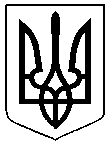 УКРАЇНАІЛЛІНІВСЬКА СІЛЬСЬКА РАДАКОСТЯНТИНІВСЬКОГО РАЙОНУДОНЕЦЬКОЇ ОБЛАСТІВІДДІЛ ОСВІТИвул.Адміністративна42/3, с. Іллінівка, Донецька область,85143  тел./факс: (06272)-2-10-50, e-mail 41562701@HYPERLINK "mailto:41073075@mail.gov.ua"mailHYPERLINK "mailto:41073075@mail.gov.ua".HYPERLINK "mailto:41073075@mail.gov.ua"govHYPERLINK "mailto:41073075@mail.gov.ua".HYPERLINK "mailto:41073075@mail.gov.ua"uа  код ЄДРПОУ 41562701_________________________________________________________________________________________  Керівникам закладів загальної середньої освітиПро проект «Положення про бібліотеку закладу загальної середньої освіти»Державна науково-педагогічна бібліотека України імені В. О. Сухомлинського спільно з Державною науковою установою «Інститут модернізації змісту освіти» Міністерства освіти і науки України розробили проект «Положення про бібліотеку закладу загальної середньої освіти».Просимо шкільних бібліотекарів опрацювати даний варіант «Положення про бібліотеку закладу загальної середньої освіти» та надати до 15 жовтня 2019 р. свої пропозиції та зауваження на електронну адресу:  karpenko.oktim@gmail.com за формою (додаток).Начальник відділу освіти                   		                                              Н.В.СидорчукПасічна Тетяна Валеріївна0666934074Додатокдо листа ДОНОБЛІППОвід 24.09.2019  № 927/15Порівняльна таблиця до проєкту «Положення про бібліотеку закладу загальної середньої освіти»Пропозиції підготовлено: ПІБ, місце роботи, посада, електронна адреса, мобільний телефон. ПроєктПоложення про бібліотеку закладу загальної середньої освітиІ. Загальні положення1. Це Положення визначає головну мету та основні засади діяльності бібліотеки закладу загальної середньої освіти (далі – Бібліотека) державної або комунальної форми власності.2. Бібліотека – обов’язковий структурний підрозділ закладу загальної середньої освіти (далі – ЗЗСО), головною метою якого є інформаційне забезпечення освітнього процесу та сприяння формуванню ключових компетентностей особистості.3. Бібліотека діє на основі власного положення, що розробляється та затверджується її засновником відповідно до цього Положення.4. Діяльність Бібліотеки ґрунтується на принципах демократії, гуманізму, загальнодоступності, пріоритету загальнолюдських цінностей, громадянськості та патріотизму, вільного розвитку особистості.5. У своїй діяльності Бібліотека керується Конституцією України, законами України, нормативно-правовими актами в галузі освіти, науки, культури та бібліотечної справи.6. Діяльність Бібліотеки визначає Статут ЗЗСО, його перспективні та річні плани.7. Правове, організаційне та матеріально-технічне забезпечення Бібліотеки здійснює ЗЗСО.8. Фінансування Бібліотеки забезпечується за державного й місцевих бюджетів. 9. Бібліотека у своїй діяльності взаємодіє з педагогічним колективом, органами учнівського самоврядування, головним галузевим координаційним науково-методичним центром – Державною науково-педагогічною бібліотекою України імені В. О. Сухомлинського, іншими бібліотеками ЗЗСО району (міста), бібліотеками інших систем, громадськими об’єднаннями, органами місцевого самоврядування.ІІ. Основні завдання та зміст роботи1.Основні завдання Бібліотеки:1) функціонування як сучасного бібліотечно-інформаційного центру ЗЗСО;2) формування бібліотечно-інформаційних ресурсів відповідно до профілю освітньої діяльності ЗЗСО та інформаційних потреб користувачів;3) сприяння підвищенню якості освіти шляхом комплексного бібліотечного, інформаційного та довідково-бібліографічного обслуговування користувачів;4) забезпечення вільного доступу до бібліотечно-інформаційних ресурсів та мережі Інтернет;5) впровадження нових бібліотечних послуг на основі інформаційно-комунікаційних технологій;6) сприяння національно-патріотичному вихованню учнів (вихованців), культурному та духовному розвитку особистості, розвитку її творчого потенціалу, підтримці інтересу до читання, формуванню інформаційної культури та медіаграмотності, профорієнтаційному визначенню, організації змістовного дозвілля учасників освітнього процесу;7) сприяння підготовці молодого покоління до життєдіяльності в інформаційному суспільстві;8) створення комфортного середовища для розвитку професійних та особистих комунікацій учасників освітнього процесу.2.Зміст роботи Бібліотеки:1) формування універсального бібліотечного фонду на різних носіях інформації; 2) створення окремого фонду медіаресурсів (медіатеки), який містить інформаційні ресурси в електронному вигляді (енциклопедії, довідники, словники, мультимедійні навчальні програми, електронні періодичні видання, додатки до періодичних видань, електронні версії періодичних видань, інформаційно-бібліографічні бази даних, аудіовізуальні матеріали, електронні засоби навчання, розвиваючі комп'ютерні ігри тощо);3) організація бібліотечного фонду, забезпечення його раціонального розміщення й зберігання з урахуванням санітарно-гігієнічних вимог і нормативно-правових документів;4) систематичний аналіз використання бібліотечного фонду та забезпечення його популяризації;5) здійснення традиційного та електронного (за наявності системи автоматизації бібліотек) обліку документів, що надійшли до фонду Бібліотеки;6) створення та ведення довідково-пошукового апарату бібліотечного фонду в традиційному та/або електронному вигляді– каталогів (абеткового, систематичного), картотек (систематичної картотеки статей, тематичних картотек), баз і банків даних та ін.; 7) здійснення реєстрації та обліку користувачів (створення електронної бази даних користувачів);8) вивчення інформаційних потреб користувачів та проведення моніторингу читацької активності;9) диференційоване бібліотечне, інформаційне та довідково-бібліографічне обслуговування користувачів Бібліотеки із застосуванням сучасних форм і методів роботи, зокрема: інформування про нові надходження літератури з різних галузей знань, підготовка бібліографічних видань (інформаційних і рекомендаційних бібліографічних списків, бібліографічних покажчиків, бібліографічних оглядів літератури з актуальних питань), організація тематичних виставок та експозицій нових надходжень літератури (у тому числі віртуальних);10) сприяння формуванню інформаційної культури та медіаграмотності користувачів;11) здійснення соціокультурної діяльності (у тому числі з використанням медіаресурсів), популяризація книги й читання, підвищення престижу освіченості та культурності;12) формування позитивного іміджу Бібліотеки через популяризацію її діяльності;13) здійснення інформаційної підтримки та супроводу функціонування веб-сайту (веб-сторінки) Бібліотеки;14) надання допомоги батькам у залученні дітей до читання;15) координація й кооперація діяльності з іншими бібліотеками щодо спільних дій і заходів у освітній діяльності та організації дозвілля;ІІІ. Управління, структура і штати1. Управління Бібліотекою здійснює директор ЗЗСО відповідно до чинного законодавства України в галузі освіти і культури. 2. Безпосереднє керівництво Бібліотекою забезпечує завідувач бібліотеки (бібліотекар), який підпорядковується директору і відповідає за ефективність діяльності бібліотеки.3. Працівників Бібліотеки призначають і звільняють за наказом директора ЗЗСО.4. Працівники Бібліотеки повинні мати фахову або педагогічну освіту.5. Структуру і штати Бібліотеки визначають відповідно до штатного розпису навчального закладу, розробленого на основі Типових штатних нормативів ЗЗСО. 6. Умови та порядок оплати праці бібліотечних працівників визначаються відповідно до чинного законодавства.7. Планово-звітна документація Бібліотеки затверджується директором ЗЗСО.8. Перелік основних послуг та умови їх надання визначаються правилами користування Бібліотекою, розробленими на основі Типових правил користування бібліотеками в Україні та затвердженими директором ЗЗСО.9. Режим роботи Бібліотеки встановлює директор ЗЗСО відповідно до правил внутрішнього трудового розпорядку з урахуванням змінності навчання.10. Один раз на місяць у Бібліотеці проводять санітарний день, у який користувачів не обслуговують.11. З метою забезпечення підвищення фахового рівня працівників Бібліотеки за межами ЗЗСО один раз на місяць може бути встановлено методичний день, що відображено у Колективному договорі та щорічному плані роботи Бібліотеки.12. Бібліотека має штамп зі своєю повною назвою. 13. Приміщення Бібліотеки забороняється використовувати для робіт і заходів, не пов’язаних з освітнім процесом. (Забороняється використовувати приміщення Бібліотеки для робіт і заходів, не пов’язаних з освітнім процесом).ІV. Права та зобов’язання Бібліотеки 1. Бібліотека у порядку, передбаченому Статутом ЗЗСО, має право на:1) визначення змісту і форм своєї діяльності відповідно до завдань цього Положення;2) участь у розробці освітніх проектів ЗЗСО;3) визначення потреб Бібліотеки в обладнанні, технічних засобах та інших ресурсах, необхідних для її успішного функціонування;4) співпрацю з іншими бібліотеками, установами й організаціями України та зарубіжних держав;5) участь у реалізації державних і регіональних освітніх програм й програм розвитку бібліотечної справи у межах своєї компетенції;6) обробку персональних даних користувачів відповідно до законодавства;7) визначення виду й розміру компенсаційного збитку за втрачені користувачем документи з бібліотечного фонду;2. Бібліотека зобов'язана:1) сприяти створенню оптимальних умов для реалізації освітніх і виховних завдань ЗЗСО;2) підвищувати рівень бібліотечного обслуговування та інформувати користувачів про всі види послуг;3) забезпечувати захист електронних ресурсів від несанкціонованого доступу до комп’ютерів і комп’ютерної мережі;4) дбати про культуру обслуговування користувачів;5) забезпечувати належні санітарно-гігієнічні умови для користувачів. V. Права та обов’язки працівників Бібліотеки Працівники Бібліотеки мають право на:1) ознайомлення з навчальними планами та програмами ЗЗСО;2) членство в педагогічній раді;3) різні форми заохочення, нагород і відзнак, передбачених для працівників освіти й культури;4) щорічну відпустку згідно з Законом України «Про відпустки» та додаткову відпустку тривалістю до 7 календарних днів згідно з Орієнтовним переліком посад працівників з ненормованим робочим днем системи Міністерства освіти і науки України, яким може надаватись додаткова відпустка;5) доплати та надбавки, передбачені законодавством;6) підтримку з боку органів управління освітою різного рівня та керівництва ЗЗСО в підвищенні професійного рівня шляхом навчання на курсах (на базі обласних інститутів післядипломної педагогічної освіти), здобуття другої (фахової) освіти, участі в конференціях, семінарах, практикумах, засіданнях методичних об’єднань тощо;7) вступ до професійних громадських об’єднань.На працівників Бібліотеки поширюються гарантії, встановлені законодавством про працю, соціальне страхування, пенсійне забезпечення.Трудові відносини працівників Бібліотеки регулюються трудовим законодавством України та колективним договором ЗЗСО.2. Працівники Бібліотеки зобов'язані:1) звітувати про свою діяльність перед керівництвом ЗЗСО, педагогічною радою;2) дотримуватися норм і правил охорони праці, техніки безпеки, виробничої санітарії та протипожежної безпеки;3) нести відповідальність у межах своєї компетенції за збереження майна Бібліотеки відповідно до чинного законодавства.VІ. Матеріально-технічне забезпечення1. Майно й приміщення Бібліотеки утримуються ЗЗСО та перебувають у його оперативному управлінні. 2. Оформлення інтер'єру Бібліотеки має відповідати сучасним вимогам технічної естетики (дизайну).3. Бібліотеку як важливу складову частину інформаційного середовища ЗЗСО засновник забезпечує:пристосованими службовими, робочими приміщеннями (у тому числі окремим приміщенням для збереження бібліотечного фонду –книгосховищем), які відповідають санітарно-гігієнічним, протипожежним та будівельним нормам і правилам; ремонтом приміщень; сучасним комп’ютерним обладнанням та доступом до мережі Інтернет; спеціалізованими меблями й обладнанням (книжковими стелажами, каталожними й книжковими шафами, бібліотечними кафедрами, вітринами, комп’ютерними столами тощо); бібліотечними засобами (читацькими формулярами, каталожними картками, роздільниками, щоденниками, інвентарними книгами тощо) й канцелярським приладдям; доставкою навчальної та художньої літератури.4. За рахунок коштів державного й місцевих бюджетів Бібліотеку забезпечують: фінансуванням на комплектуванням бібліотечного фонду; сучасними комп’ютерами з відповідним системним і прикладним програмним забезпеченням (для створення текстових, графічних, аудіо- та відеоматеріалів); антивірусним, антиспамовим та іншим захисним програмним забезпеченням; підключенням до мережі Інтернет;  системою автоматизації бібліотек (САБ);  аудіо-, відео-, фотозасобами, оргтехнікою й телекомунікаційними технологіями (телевізорами, апаратурою для відтворення зображення та звуку), копіювально-розмножувальною технікою; сервісним обслуговуванням технічних засобів та ремонтом обладнання Бібліотеки.5. Додаткове фінансування Бібліотеки для забезпечення її розвитку може здійснюватися ЗЗСО за рахунок позабюджетних коштів, що надходять від господарської діяльності, надання платних послуг, грантів, благодійних грошових внесків, добровільних пожертвувань, інших незаборонених законодавством джерел.від26.09.2019№987Зміст пункту проєкту положення Зміст запропонованих пропозицій